Sdružení hasičů Čech, Moravy a Slezska – okres Náchod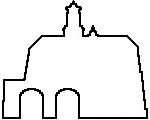 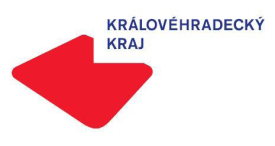 PROPOZICE POHÁROVÉ SOUTĚŽEBEZDĚKOVSKÁ 60XII. ROČNÍKPořadatel:	SDH Bezděkov nad Metují ve spolupráci s OORM Náchod	akce je podporována Královéhradeckým krajem	akce je zahrnuta do Poháru starosty OSH Náchod 2022Místo konání: 	Hřiště Bezděkov nad MetujíDatum: 	21.5.2022Prezence: 	8.00 – 8.30 hodin, zahájení soutěže v 8.45 hodin	u prezence každé soutěžní družstvo odevzdá:	- přihlášku soutěžního družstva do soutěže (stáhnout z webu)	- členské průkazy MH, případně dočasný průkaz MH (stáhnout z webu)Doprava: 	vlastníStravování: 	možnost zakoupení občerstvení přímo na místě soutěžeSoutěžní kategorie: 	mladší, starší, dorostenci, dorostenkyPROPOZICE SOUTĚŽE:Soutěží pětičlenná (mohou být smíšená) družstva – lepší dosažené časy členů družstva se sčítají, jeden nejhorší dosažený čas se družstvu ze součtu škrtá. Hodnocení: budou vyhodnoceny nejlepší družstva, ale také nejlepší jednotlivci v každé kategorii.Soutěžící nesmí běhat v tretrách.Propozice Bezděkovských 60 pro dorostBěh na 60m s překážkamiDisciplínu plní 5členné družstvo (může být smíšené), nebo jednotlivciPovrch travnatý, dráha dlouhá 60m, trať dle Směrnic hry Plamen, nesmí být tretry.Společný materiál: jedna překážka pro mladší a střední dorostence – výška1,7 m a 2 m pro starší dorostence, pro dívky dorostenky nízká překážka – výška 0,7 m, kladina – délka 4 m (stejná pro všechny kategorie).Ostatní materiál vlastní.Informace a přihlášky na adrese:	    Petra Lantová	adresa: Bezděkov nad Metují 35, 549 64  Bezděkov nad Metují			mobil 606 387 084, e-mail: lantova.petra@seznam.cz Soutěžní družstva a rozhodčí se mohou na soutěž hlásit průběžně vyplněním přihlašovacího formuláře, který otevřete pomocí odkazu uvedeného níže, nebo jej naleznete na webových stránkách mladých hasičů okresu Náchod http://mladihasici.xf.cz/indexy/index.prihlasky.htm. Otevřít přihlašovací formulářPřihlašovací formulář soutěže bude zpřístupněn 8.5.2022.Přijetí a zaregistrování vaší přihlášky si můžete kdykoliv překontrolovat  kliknutím zde.